     КАРАР                                                                                ПОСТАНОВЛЕНИЕ    07 декабрь 2018 йыл                       №31                          07 декабря 2018 годаОб отмене постановление № 22 от 03.10.2018 года«О присвоения адреса»     Признать утратившим  силу постановляю:     1.Постановление главы сельского поселения Султанбековский сельсовет за №15 от 03.10.2018 года « О присвоения адреса », отменить.    2. Контроль за исполнением настоящего постановления оставляю за собой.Глава сельского поселения                                           Султанбековский сельсовет муниципального района                                                   Аскинский район Республики БашкортостанФ.Ф. Шарафутдинов  БАШҠОРТОСТАН РЕСПУБЛИКАҺЫАСҠЫН  РАЙОНЫМУНИЦИПАЛЬ РАЙОНЫНЫҢСОЛТАНБӘК АУЫЛ СОВЕТЫАУЫЛ  БИЛӘМӘҺЕ ХАКИМИӘТЕ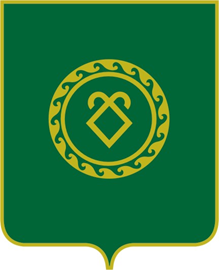 АДМИНИСТРАЦИЯСЕЛЬСКОГО ПОСЕЛЕНИЯСУЛТАНБЕКОВСКИЙ СЕЛЬСОВЕТМУНИЦИПАЛЬНОГО РАЙОНААСКИНСКИЙ РАЙОН  РЕСПУБЛИКИ   БАШКОРТОСТАН